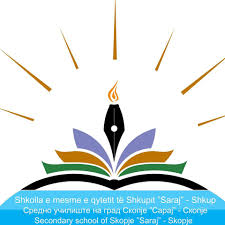                     LËNDA:  DREJTËSI            TEMA:  KONTRATA E TRANSPORTIT TË MALLRAVE NËPËR RRUGËMENTOR:BLERON KOVAÇIKONTRATA E TRANSPORTIT TË MALLRAVE NËPËR RRUGËKuptimi dhe llojet:- Kontrata e transportimit të mallrave nëpër rrugë është kontratë e tillë me të cilën transportuesi obligohet që mallin me mjete transportuese rrugore ta transportojë prej një vendi në një vend tjetër ,kurse dërguesi obligohet që për këtë të paguajë shpërblim të kontraktuar (cmimin trasnsportues).Varësisht prej territorit në të cilën kryhet transportimi dallojmë:Transportim ndërkombëtar, transportim ndërurban dhe transportim urban.1. Transportimi ndërkombëtar – llogaritet ai transportim te i cili vendi i dërgimit dhe vendi i shkarkimit gjindennë territore të shteteve të ndryshme. Mirëpo sipas të drejtës ndërkombëtare si transportim ndërkombëtar llogaritet edhe transportim i tillë te i cili selia e shfrytëzuesve të transportimit gjendet në territorin e shteteve pa marrë parasysh faktin se vendi i dërgimit dhe vendi i shkarkimit gjenden në një shtetë.2. Transportimi ndërurban – llogaritet ai transportim te i cili vendi i dërgimit dhe vendi i shkarkimit dallohen gjeografikisht, mirëpo gjenden në territorin e shtetit të njëjtë.3. Transportim urban – llogaritet ai transportim i cili kryhet në territorin e një shteti.Detyrimet e palëve:Detyrimet e transportuesit – transportuesi te kjo kontratë ka disa obligime nga të cilat po veçojmë: të pranojë mallin me transportim, ta ruajë mallin gjatë transportimit, ta transportojë mallin n vendin e shkarkimit, t’i parashohë klauzulat e caktuara në fletëngarkesë, të japë duplikatin e fletëngarkesës, të veprojë sipas urdhërit të dërguesit dhe t’i dorëzojë mallin marrësit.Pranimi i mallit në transport bëhet në kushte të njëjta si edhe te transporti në komunikacionin hekurudhor. Transportuesi është i obliguar që transportimin të bëjë me mjetin e kontraktuar transportues apo me mjetin i cili siguron transportimin në rregullë të mallit.Transportuesi është i obliguar që të vendos në disponim mjetin transportues në vendin e kontraktuar për ngarkim të mallrave të cilat duhet të transportohen. Mjeti transportues duhet të vendoset në afatin e kontraktuar, dhe për vendosjen duhet më parë të informohet dërguesi.Transportuesi është i obliguar që të lëshojë fletëngarkesën, nëse atë e kërkon dërguesi. Elementet esenciale të fletëngarkesës janë të përcaktuara me ligj.Transportuesi është i obliguar që transportimin e mallit ta bëjë nëpër rrugë të kontraktuar. Nëse me kontratë nuk është përcaktuar rruga, atëherë transportimi duhet të kryhet në rrugë të atillë e cila për transportim llogaritet si më e përshtatshme duke marrë parasysh llojin dhe vetit e mallit si dhe llojin dhe vetitë e mjetit transportues.Transportimi duhet të kryhet në afatin e kontraktuar. Në këtë rast afati fillon të rrjedhë nga momenti i skadimit të afatit për ngarkim. Nëse nuk mund të kryhet në këtë afat, atëherë transportuesi duhet të kërkojë udhëzime nga dërguesi ,e në mungesë të këtyre udhëzimeve duhet të ndërmerr masa për mbrojtje të interesave të personit i cili është i autorizuar të disponoj me mallin. Nëse afati është i caktuar, atëherë transportimi duhet të kryhet në afat të rëndomtë për transportimin e mallit të tillë duke marrë parasysh llojin dhe gjatësin e rrugës transportuese si dhe transportimit.Transportuesi është i obliguar që mallin ta transportojë në vendin e kontraktuar të shkarkimit dhe atë mall t’ia dorëzojë personit të autorizuar (marrësit, poseduesit të fletëngarkesës apo ndonjë personi tjetër të autorizuar). Ai është i obliguar që pas arritjes në vendin e shkarkimit ta informojë marrësinë për arritjen e mallit në vendin e shkarkimit. Nëse pranuesi refuzon pranimin e mallit atëherë zbatohen rregulla si edhe te komuniakcioni hekurudhor.Përgjegjësia e transportuesitTransportuesi te kontrata e transportuesit të mallit nëpërmjet rrugëve na paraqitet në disa raste: kur malli është humbur, nëse malli është dëmtuar nga afati i marrjes deri te afati i dorëzimit dhe nëse nuk ka ardhur deri te vonesa. Te transporti ndërkombëtar dërguesi mund të konsiderojë se malli ka humbur nëse nuk i dorëzohet marrësit as pas kalimit të afatit të caktuar prej skadimit të afatit të kontraktuar të transportimit.Në transportin ndërkombëtar lartësia e kompenzimit të dëmit është e kufizuar në shumë të caktuar. Mirëpo, kufizimi i përgjegjësisë nuk vlen nëse dëmi është shkaktuar për shkak qëllimit të keq ose pakujdesisë së madhe të transportuesit, nëse ekziston deklarata e vlerës së mallit në fletëngarkesë ose nëse ekziston sigurimi i dërgesës së rregulltë. Ai përgjigjet për dëmin e vërtetë. Vlera e shpërblimit caktohet sipas vlerës së mallit në vendin dhe kohën e dorëzimit. Transportuesi është përgjegjës për vonesën në transportim vetëm nëse me atë vonesë i është shkaktuar dëmi shfrytëzuesit të transportimit. Në këtë rast kompenzimi mund tësillet deri në shumën e çmimit transportues , pasi që shfrytëzuesi i transportimit mund të kërkojë edhe kamatën në këtë shumë sipas përqindjes së caktuar. Nëse vonesa është shkaktuar si rezultat i fuqisë madhore ose veprimet e shfrytëzuesit të transportit, ai nuk përgjigjet mirëpo nëse vonesa është shkaktuar nga defekti, atëherë ai do të përgjigjet.Detyrimet e dërguesitDërguesi ka disa obligime nga të cilat po veçojmë: dorëzimi i mallit në transportim, dorëzimin e dokumentit të plotësuar transportues, të paguajë çmimin transportues dhe shpëtimet e tjera.Gjatë dorëzimit të mallit në transportimin ai është i obliguar që të kryejë edhe paketimin dhe shënimin e mallit, të ngarkojë mallin në mjetin transportues etj. Ai është i obliguar që t’iu përmbahet afateve të caktuara, pasi që përndryshe do të obligohet që të paguajë dëmshpërblim të caktuar. Dërguesi është iobliguar që të dorëzoj të gjitha dokumentet transportuese të cilat janë të domosdoshme për kryerjen e formaliteteve doganore dhe formaliteteve tjera dhe për dorëzimin e mallit marrësit.Dërguesi obligohet që të paguajë çmimin transportues dhe shpenzimet e tjara transportuese. Në dokumentin transportues mund të theksohen cilët shpenzime do t’i paguajë dërguesi e cilët pranuesi i mallit.Dërguesi gjithashtu është i obliguar që transportuesit të mallit t’i japë udhëzime dhe instrukcione të caktuara mbi atë se në çfarë mënyre të veprojë me mallin e caktuar. Në të kundërtën, transportuesi nuk është përgjegjës për dëmin e shkaktuar në mall, nëse ka vepruar me kujdesin e ekonomistit të mirë. Dërguesi është i obliguar që të kompenzojë dëmin të cilin malli, gjatë kryerjes së transportimit i është shkaktuar transportuesit ose shfrytëzuesit tjetër të transportuesit si dhe të kompenzojë dëmin i cili ësht shkaktuar për shkak të shënimeve jo të sakta ose jo të plota në fletëngarkesë, ose për shkak të të metave jo të sakta ose të parregullta të dokumenteve të cilat dërguesi ia ka dorëzuar transportuesit.Transportuesi ka të drejtën e pengut dhe të ndorësisë në mallin e pranuar në transportim me qëllimtë sigurimit të kërkesave të transportuesit ndaj shfrytëzuesve të transportit.Pozita e marrësit (pranuesit) të mallit –Te kontrata e transportit të mallit në komunikacionin rrugor pozita juridike e pranuesit të mallit është e ngjajshme si edhe te kontratat e tjera transportuese. Megjithatë duhet patur parasysh se ky lloj transportimi kryhet “prej dere në derë”. Sipas kësaj klauzule transportimi bëhet prej magazinës së dërguesit e deri te magazina e pranuesit. Në parim, pranuesi nuk ështi i obliguar që të bëjë pranimin e mallit por është i obliguar që të bëjë shkarkimin e mallit nga mjeti transportues në afatin e kontraktuar apo atë të rëndomtë (nëse nuk është caktuar afati me kontratë). Pranuesi i mallit ka të drejtë me urdhërin e tij të bëjë ndryshimin e kontratës për transportim, nën kushte të ngjajshme si edhe te transporti hekurudhor.